EducationPhD	University of the Free State,	 June 2013Dissertation: “A generic assessment of waste disposal at Douala City practice, principals and uncertainties”Prof. Dr. Joseph Francois BothaMSc	University of the Free State,	    June 2011	Thesis: “Modeling groundwater flow within confined aquifer with fractional derivative”	Advisor: Prof. Dr. Alain ClootGraduated with Cum LaudeMajored in MathematicsBSc	University of the Free State,      	June 2010	Graduated Cum Laude	Majored in MathematicsHonours and AwardsHighly cited researcher (Mathematics)                                                                      2021Ranked 186 top world researchers in all fields (number 1 in mathematics) by S7 ofStanford University                                                                                                    2021The World Academic Award of Mathematics                                                           2020World Highly cited  researcher (cross-fields)                                                             2020Ranked 704 top world researchers in all fields (number 1 in Africa) by S7 ofStanford University                                                                                                    2020Award of the Youngest Leading International Researcher in FractionalCalculus                                                                                                                     2019World Highly cited researchers (Mathematics)                                                                    2019 Obada Award                                                                                                             2018African Academic of Science, Affiliate                                                           2018-2022Most cited Mathematics paper in the world                                                              2017African Award of Applied Mathematics                                                                   2017The number 1 top overall contributor to the peer review of the field of mathematics. The sentinel of science awards honoring the elite contributors to scholar peer review and editorial pursuits internationally. Recipients have demonstrated an outstanding expert commitment to protecting the integrity and accuracy of published research in their field                                                                                                                   2017   The number 1 top overall contributor to the peer review of the field of mathematics. The sentinel of science awards honoring the elite contributors to scholar peer review and editorial pursuits internationally. Recipients have demonstrated an outstanding expert commitment to protecting the integrity and accuracy of published research in their field Top world reviewers in Physics - September 2019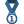 Top world reviewers in Cross-Field - September 2019Top  world reviewers in Mathematics - September 2019Top world reviewers in Mathematics - September 2018Top world reviewers in Multidisciplinary - September 2018Top world  reviewers in Physics - September 2018Top reviewers for University of the Free State (Mathematics) - September 2017Top reviewers for South Africa - September 2017Top reviewers for Mathematics - September 2017Top world reviewers for General - September 2017Top world  reviewers for Engineering - September 2017Top world  reviewers for Mathematics - September 2016Top reviewers for South Africa - Apr 2015 to Jul 2015Price of the most prolific reviewer from South Africa                                              2015Best researcher at the University of Free State                                                          2014Best researcher at the University of Free State                                                          2015Best researcher at the University of Free State                                                          2016Best researcher at the University of Free State                                                          2016Claude Leon Postdoctoral awards                                                                                  2014National Research Foundation (South Africa) Awards                                                 2014Best researcher under 35 award at the University of Free State                                2014Bursary of Merit at the Institute for Groundwater Studies for PhD University of the Free State                                                                                                          2011-2013Top 15% academic achiever at the University of the Free State                               2011R 10000 academic bursary merit (University of the Free State)                                 2011Golden key’s member (International Award Society)                                                   2011Master degree in mathematics and applied mathematics obtained with distinction  2010 Title of GrantI have research experience within the field of mathematics and applications to real world2017                                                                                                                          Deanship of Science Research at King Saud University for funding this prolific research group PRG-1437-352016Deanship of Science Research at King Saud University for funding this prolific research group PRG-1437-35.Deanship of Scientific Research at King Saud University for funding this group No RG-1437-017Research ExperienceI have research experience within the field of mathematics and applications to real world problems.Current Research InterestMethods and application of nonlinear equationsFractional calculus and their applications to real world problemsApplication of partial, ordinary and fractional differential equation to groundwater problemsPerturbation and asymptotic methodsIteration methods for differential equationsNumerical method for partial differential equationsNumerical methods for ordinary differential equationsAnalytical methods for partial differential equationAnalytical methods for ordinary differential equationIntegral transformsGroundwater flow modelsGroundwater transport modelsWithin the field I have introduced the following mathematical operators and numerical schemes that nowadays used in all fields of science, technology and engineering.Atangana-Baleanu fractional derivative in Caputo senseAtangana-Baleanu fractional derivative in Riemann-Liouville senseAtangana-Baleanu fractional integralAtangana derivative with memoryAtangana-Beta integralAtangana-Sumudu transformBeta derivativeAtangana Sumudu method Atangana fractional derivative with two orders in Caputo senseAtangana fractional derivative with two orders in Riemann-Liouville senseAtangana-Gomez fractional differential operators with three orders in Riemann-Liouville senseAtangana-Gomez fractional differential operators with three orders in Caputo senseAtangana-Batogna numerical schemeFractal-fractional differential and integral operators to modeling real world problemsAtangana-Toufik numerical scheme for solving ordinary differential equationsThe Trinition: A new complex set with two imaginaries parts Atangana-Seda numerical schemeGlobal differential and integral operatorsPiecewise calculusStrength number Teaching ExperienceUniversity of the Free State, South Africa	May 2017 to dateProfessor, Institute for Groundwater StudiesGEOH6815 ~ Groundwater HydraulicsGEHR8900 ~ Masters of Science Majoring in Geohydrology (Geohydrology Dissertation)GEHI8900  ~ Geohydrology Inter DissertationGEHR9100 ~ Philosophiae Doctor (Geohydrology Thesis)GEHI9100  ~ Thesis Geohydrology Interdisciplinary  University of the Free State, South Africa	September 2016 to May 2017Associate Professor, Institute for Groundwater StudiesGEOH6815 ~ Groundwater HydraulicsGEHR8900 ~ Masters of Science Majoring in Geohydrology (Geohydrology Dissertation)GEHI8900  ~ Geohydrology Inter DissertationGEHR9100 ~ Philosophiae Doctor (Geohydrology Thesis)GEHI9100  ~ Thesis Geohydrology Interdisciplinary  University of the Free State, South Africa	December 2015 to September 2016Senior researcher, Institute for Groundwater StudiesGEOH6815 ~ Groundwater HydraulicsGEHR8900 ~ Masters of Science Majoring in Geohydrology (Geohydrology Dissertation)GEHI8900  ~ Geohydrology Inter DissertationGEHR9100 ~ Philosophiae Doctor (Geohydrology Thesis)GEHI9100  ~ Thesis Geohydrology Interdisciplinary  Postdoctoral  Students1. Dr. Kolade Owolabi Matthew                 (2017-2020) 2. Dr. Ahokpossi Pacome                            (2017-2019) 3. Dr. Trevor Chiweshe                               (2018-2022) 4. Dr. Sania Qureshi                                    (2019-2021) 5. Dr. Muhammad Bilal Riaz                      (2019-2021) 6. Dr. Muhammad Altaf Khan                    (2019-2021) 7. Dr. Kashif Ali Abro                                (2019-2021) Doctoral Students AdvisedAhokpossi Pacome UFS                                                                                                          2017Nitchionia Batonia Rodrigue, “                                                                                               2018Amy Jane Allwright,                                                                                                               2019Rendani Vele Makahane,                                                                                         2020 Mmanthupi Amanda Ramotsho,                                                                                             2020 Mashudu Clifford Mathobo,                                                                                                     2020Mpafane Deyi,                                                                                                                         2020Co-supervisorNitchionia Batonia Rodrigue “Fractional Advection Dispersion Equation”, University of the Free State, 2013. Master thesis Co-supervisor                                   (Completed)Ogouma I. “Applications of fractional derivative in image processing” University of the Free State, 2013. Master thesis, Co-supervisor                                             (Completed)Masters Students Advised 2016Sedrick Kameni Ngwamou, African Institute of Mathematics and Statistics,                                                                                                Pierre Aime Feulefack, , African Institute of Mathematics and Statistics,        2017Jescica M. Spannenberg, University of the Free State                                                                                2018Mashudu C. Mathobo, University of the Free StateRamotsho Amanda Mmanthupi, University of the Free StateRendani Vele Makahane, University of the Free State Hangwalani Magau, University of the Free State2019Sarti N. Amakali University of the Free StateDineo Ramakatsa, University of the Free StatePalesa Myoko, University of the Free StateAwondo Magigi, University of the Free StateTshanduko Mutandanyi, University of the Free StateHans Tah Mbah, University of the Free StateMohau Mahantane, University of the Free State                                                                   2020MORAKALADI Makosha Charlotte, University of the Free StateDisebo ChakaMWETULUNDILA Lea Asteria, University of the Free StateMahatima Gandi Khoza, University of the Free State                                                              2021 Siphokazi Manundu, University of the Free StateMABOTJA Phuti, University of the Free Stateother work ExperienceAcademic head of Department from 2018 to DateDistinguished visiting professor              China medical University,                    2020-2021Professor                                                  Institute for Groundwater Studies                2017Associate Professor                                 Institute for Groundwater Studies                2016                 Appointed (Senior researcher),                Institute for Groundwater Studies                 2015Postdoctoral fellow  (Researcher) University of the Free State                          2013 -2015  Part  time lecturer (Mathematics)  at the Central University of  Technology South Africa                                                                                                                                                                                                                                                 2010-2012Tutor winter school May  (Central University of Technology Bloem)                         2011Assessor in the department of teacher education at Central university of technology South Africa                                                                                                                  2011                                                                                               Assistant lecturer at the department of mathematics and applied mathematics (UFS)                                                                                                                                                                                                                                                  2010-2011PublicationsH-index: Google   63, Scopus   51, Web of Science   51.Citation since 2013:    15070BooksAbdon Atangana, Local derivative with new parameter: Theory, methods and applications, ISBN 978-0-08-100644-3, Academic press, Elsevier,                                   2016 Abdon Atangana, Recent trend of fractional operators and their application in Geo-hydrology ebook ISBN: 9780128097960 ,Paperback ISBN: 9780128096703 ,Imprint: Academic Press, Published Date: 22nd September 2017 Page Count: 414  in Academic Press                                                                                                                                     2017 KM Owolabi, A Atangana, Local derivative with new parameter: Theory, methods and applications, Springer Series In Computational Mathematics, eBook ISBN: 978-981-15-0098-5, doi:0.1007/978-98115-0098-5   Springer, Singapore, 411,                                       2019 New Numerical Scheme with Newton Polynomial: Theory, Methods, and Applications: ISBN-10 : 0323854486. ISBN-13 : 978-0323854481. Academic Press,                                             2021Presentations and Invited LecturesInternational Conference on Hydrology & Ground Water Expo, September 10-12, 2012 Hilton San Antonio Airport, USAFirst international conference on analysis and applied mathematics,                                  2012International conference of algebra and applied analysis, June 20-‐-24 Istanbul         2012International conference in numerical analysis and applied mathematics, Greece, Rhodes September                                                                                                                     20135th International Conference on Nonlinear Science and Complexity, Xi’an,China, 2014 (NSC 2014)International Conference on Pure Mathematics, Applied Mathematics and Computational Methods (PMAMCM 2014)17–19 July 2014International Conference On Special Functions & Applications (Icsfa-2015), (Xvth Annual Conference Of Society For Special Functions And Their Applications), September 9 - 11, 2015ICNAAM 2015, 23-29 September 2015, Rodos Palace Hotel, Rhodes, GreeceInternational Conference On Mathematics And Mathematics Education (Icmme-2016) May 12-14, 2016 In Elazıg, TurkeyThe 1st International Symposium on Computational Mathematics&Engineering Sciences, March 3-6, 2016. FSTE Errachidia, Morocco.24th International Conference On Finite Or Infinite Dimensional Complex Analysis And Applications 22-26 August 2016, Jaipur, IndiaInternational Conference on Special Functions & Applications (ICSFA-2015), (XVth Annual Conference of Society for Special Functions and their Applications), September 9 - 11, 2016.The African Colloquium on Research in Computer Science and Applied Mathematics, Hammamet, Tunisia From 11-14 October 2016.3rd International Conference on Pure and Applied Sciences Dubai, Feb. 2-6, UAE (2017).International Conference on Mathematical Methods In Engineering, 27-29 April, 2017, Ankara.International Conference on Computational Mathematics and Engineering Sciences, 20-22 May, 2017, Istanbul.African Days on Applied Mathematics (ADAM'2017). November 02-04 2017, Errachidia, Morocco.AIMS-UB International Conference on Mathematics and Its Applications (AIMS-UB ICMA2017) . Buena, Cameroon, December 12 - 14, 2017 7th International Conference on Mathematics & Information Science, ٍSohag, Egypt, 15-17 Feb. 2018The Third International Conference on Computational Mathematics and Engineering Sciences (CMES-2018) May 04 To 06, 2018 In Girne, Cyprus (Turkish Republic Of Northern Cyprus).International Conference on Mathematical Modelling, Applied Analysis and Computation (ICMMAAC-18), 6-8 July 2018.6th Annual Conference of The School of Sciences, Federal University of Technology, Akure, 23-28, June (2018).International Conference on Mathematical Methods in Engineering, 27-29 April, 2019, Ankara.The ICMMAAC-2018 2nd International Conference on Mathematical Modeling, Applied Analysis and Computation.International Conference on Mathematics and Its Applications, GC University Lahore                  2018International Workshop on Nonlinear Analysis and Applications, (IWNAAP-2018), UMT LahoreThe Third International Conference on Computational Mathematics and Engineering Sciences (CMES-2019) 20-23, 2019 Antalya.International Workshop on Nonlinear Analysis and Applications, (IWNAAP-2019), UMT Lahore.International Workshop on Nonlinear Analysis and Applications, (IWNAAP-2020), UMT LahoreINTERNATIONAL SYMPOSIUM ON APPLIED MATHEMATICS AND ENGINEERING,     2021 3rd International Conference on Mathematical Modelling, Applied Analysis and Computation                                                                                                                     20214th International Conference on Computational Mathematics and Engineering Sciences                                                                            2021Differential Equations: Analysis, Modeling and Numerical Computations DEAMN,                                                         2021International Symposium on Recent Advances in Fractional Calculus (ISRAFC 2021)4 th International Conference on Mathematical and Related Sciences                       2021International conference on Mathematics and mathematics education,                       2021Professional ServiceEditorial boardsChaos Solitons and Fractal (ISI, Impact factor, 3.764)Alexandria Engineering Journal (Impact Factor, 2.698) (From 2019 to 2021)Results in Physics (Impact factor, 4.016)Fractals Complex Geometry, Patterns, and Scaling in Nature and Society (Impact, 4.771)European Journal of Physical Plus(ISI, Impact Factor, 2.604)Thermal Science Journal (ISI, Impact factor, 1.52)Advances in Difference Equations, (Impact Factor 2.56)DCDS-S Discrete and Continuous Dynamical Systems Series S (ISI, Impact factor,1.281)Open Physics (formally Central European Journal of Physic) (ISI, Impact Factor, 1.08) (Associate editor From 2014 to 2017)Open Mathematics (formally Central European Journal of Mathematics) (ISI, Impact Factor, 0. 575) (Associate Editor, From 2014-2017)Maejo International Journal of Science and Technology (ISI, Impact Factor, 0.378)Journal of Mathematics and Computer Science (ISI)International Journal of Analysis and Applications (ISI)AIMS Mathematics (ISI, impact 0.87)Progress in Fractional Differentiation and Application (ISI, Q1)Guest editor in top special issues1. Fuzzy Sets and Systems (lead guest editor, impact 2.98) Fractional Fuzzy Differential Equations 2. Fractal: Complex Geometry, Patterns, and Scaling in Nature and Society (Lead guest editor, impact 2. 971)3. World Scientific Journal (ISI, impact factor 1.230) (Lead Guest Editor)4. Mathematical problems in engineering (ISI, impact factor 0.83) (Lead Guest Editor)5. Journal of Hydrology (Lead Guest Editor).6. Modelling Complex Real-World Problems with Fractal and New Trends of Fractional Differentiation (Lead Guest Editor, Impact Factor, 1.753)7. New trends in numerical methods for partial differential and integral equations with integer and non-integer order (Lead Guest Editor, Impact Factor, 1.072)8. Mathematical Modelling of Natural Phenomena(Lead Guest Editor, Impact Factor, 0.72). Theory and applications of fractional differentiation9. Chaos Solitons and Fractals: Applying ABC derivatives (Lead Guest Editor, Impact Factor, 3.064)10. Chaos: Journal of nonlinear science (Lead Guest Editor, Impact Factor, 2.202)11. DCDS-S Discrete and Continuous Dynamical Systems Series S (ISI, Impact factor, 0.781)Symposium Co-OrganizerOrganizer and Chairman of the special session 2 with title “Partial equations and their applications” The 2014 International Conference on Pure Mathematics, Applied Mathematics and Computational Methods, Santorini Island, Greece, July 17-19, 2014.Organizer and Chairman of the symposium with title “Analysis of Nonlinear Differential Equations: Theory, Methods, and Applications”. The International Conference of Numerical Analysis and Applied Mathematics, ICNAAM 2015, 23-29 September 2015, Rodos Palace Hotel, Rhodes, Greece.Organizer and chairman of the special section with title “Trends on Fractional Operators and Their Applications” The International Conference “Mathematical and Computational Modelling in Science and Technology” ICMCMST’15, to be held at Izmir University, Izmir-Turkey, during August 02-07, 2015.Organizer and Chairman of special section with title “Analysis of Fractional Differential, Integral and Difference equations with Applications” World Congress: 11th International Conference on Mathematical Problems in Engineering, Aerospace and Sciences. La Rochelle, France, July 5 - July 8, 2016.International Committee Members of International Conferences24th International Conference on Finite or Infinite Dimensional Complex Analysis and Applications, 22-26 June 2016, Anand International College Of Engineering, Jaipur, IndiaThe 1st International Symposium on Computational Mathematics&Engineering Sciences, March 3-6, 2016. FSTE Errachidia, Morocco.International Conference on Special Functions & Applications (ICSFA-2015), (XVth Annual Conference of Society for Special Functions and their Applications), September 9 - 11, 2016.International Conference on Mathematics and Mathematics Education (ICMME-2016) May 12-14, 2016, Elazığ, Turkey.The International Conference, Applied Mathematics in Heat and Fluid Flows Shangjiang, Shanghai, China, During April 27-29, 2016.The African Colloquium on Research in Computer Science and Applied Mathematics, Hammamet, Tunisia From 11-14 October, 2016.International Conference on Mathematical Methods in Engineering, 27-29 April, 2017, Ankara.International Conference on Computational Mathematics and Engineering Sciences, 20-22 May, 2017, Istanbul.AIMS-UB International Conference On Mathematics And Its Applications (AIMS-UB ICMA2017) . Buena, Cameroon, December 12 - 14, 2017.International Conference on Special Functions & Applications (ICSFA-2015), (Xvth Annual Conference of Society for Special Functions and Their Applications), September 9 - 11, 2016.International Conference on Mathematical Methods in Engineering, 27-29 April, 2017, Ankara.International Conference on Computational Mathematics and Engineering Sciences, 20-22 May, 2017, Istanbul.African Days on Applied Mathematics (ADAM'2017). November 02-04 2017, Errachidia, Morocco.7th International Conference on Mathematics & Information Science, ٍSohag, Egypt, 15-17 Feb. 2018.The Third International Conference on Computational Mathematics and Engineering Sciences (CMES-2018) May 04 To 06, 2018 In Girne, Cyprus (Turkish Republic of Northern Cyprus).The Fourth International Conference on Computational Mathematics and Engineering Sciences (CMES-2019) April 21 to 23, 2019 in Antalya, Turkey.       Prof. dr.   abdon                             atangana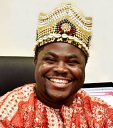 0027786831014AtanganaA@ufs.ac.zaInstitute for Groundwater StudiesFaculty of Natural and Agricultural Science, University of the Free State,9301 Bloemfontein, South AfricaDepartment of Medical Research, China Medical University Hospital, China Medical University, Taichung, Taiwan